KARTA ZGŁOSZENIAudziału w szkoleniu stacjonarnym pt.
"Wycena nakładów na nieruchomości w różnych sytuacjach prawnych"w dniach 17-18 listopada 2022 r. Zgłaszam się na szkolenie i jestem Członkiem PSRM – 350 zł  Zgłaszam się na szkolenie i jestem pracownikiem organów administracji publ. – 400 zł Zgłaszam się na szkolenie i NIE jestem Członkiem PSRM ani pracownikiem organów administracji publicznej  – 500 zł Pokój 1-osobowy ze śniadaniem oraz SPA -  150 zł Pokój 2–osobowy ze śniadaniem oraz SPA (standard) -  100 zł Pokój 2–osobowy ze śniadaniem oraz SPA (delux) -  135 złPokój 3–osobowy ze śniadaniem oraz SPA -  90 zł Kolacja integracyjna – 110 złDane do wystawienia faktury……………………………………………….Podpis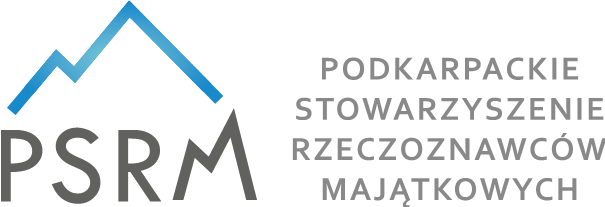 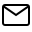 stowarzyszenie@psrm.pl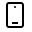 696 160 909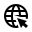 www.psrm.pl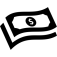 17 1140 2004 0000 3002 8028 6892Uczestnik……………………………………………….Nr uprawnień……………………………………………….Nr telefonu……………………………………………….